Прирема за тест – основне геометријске конструкције, конструкције троугла, подударност троуглова и применеПрирема за тест – основне геометријске конструкције, конструкције троугла, подударност троуглова и применеПрирема за тест – основне геометријске конструкције, конструкције троугла, подударност троуглова и примене1.Нека је дата права p и на њој тачка А. Конструиши праву која садржи тачку А и нормална је на праву р.Нека је дата права p и на њој тачка А. Конструиши праву која садржи тачку А и нормална је на праву р.2.Нека је дата права p. Конструиши праву паралелнy правој р на растојању 2сm од праве р. Колико решења постоји?Нека је дата права p. Конструиши праву паралелнy правој р на растојању 2сm од праве р. Колико решења постоји?3.Конструиши угао од: а) 30⁰, б) 45⁰, в) 105⁰.Конструиши угао од: а) 30⁰, б) 45⁰, в) 105⁰.4.Нацртај кружницу k(O,3cm). Нацртај једну тангенту у произвољној тачки те кружнице. У каквом су међусобном положају та тангента и полупречник кружнице у тачки додира?Нацртај кружницу k(O,3cm). Нацртај једну тангенту у произвољној тачки те кружнице. У каквом су међусобном положају та тангента и полупречник кружнице у тачки додира?5.Нацртај кружницу k(O,25 mm). Нацртај и обележи једну њену сечицу и  једну тетиву. Израчунај дужину пречника те кружнице.Нацртај кружницу k(O,25 mm). Нацртај и обележи једну њену сечицу и  једну тетиву. Израчунај дужину пречника те кружнице.6.Заокружи слово испод слике на којој су два осенчена троугла са заједничким теменом подударна.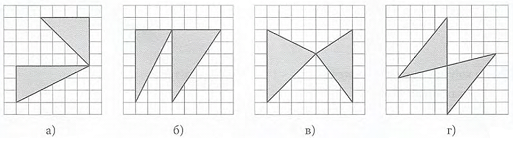 Заокружи слово испод слике на којој су два осенчена троугла са заједничким теменом подударна.7.Како гласи став подударности: а) ССУ, б) УСУ?Како гласи став подударности: а) ССУ, б) УСУ?8.Докажи да су дата два троугла подударна. Напиши затим све парове одговарајућих елемената.        АB=___          BC=___            CA=___       ___     ___  ___9. Користећи податке са слике докажи да су троуглови АВС  и  DEC  подударни.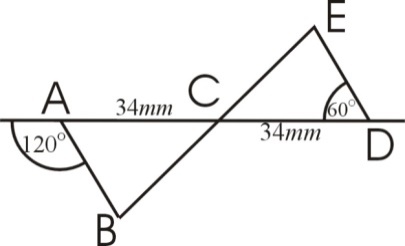 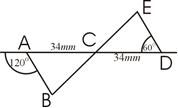  Користећи податке са слике докажи да су троуглови АВС  и  DEC  подударни.10.Висина из темена  троугла АВС дели угао  на два угла од 38º и 14º. Нацртај одговарајућу скицу. Израчунај меру углова  и .                                          Висина из темена  троугла АВС дели угао  на два угла од 38º и 14º. Нацртај одговарајућу скицу. Израчунај меру углова  и .                                          11.Из темена B троугла АBC повучена је нормала на страницу AC која са страницом AB  гради угао од 27º. Ако је , израчунај углове троугла АBC.Из темена B троугла АBC повучена је нормала на страницу AC која са страницом AB  гради угао од 27º. Ако је , израчунај углове троугла АBC.12.Катета правоуглог троугла је дужине 4сm, а угао наспрам ње је 30⁰. Одреди дужину хипотенузе.Катета правоуглог троугла је дужине 4сm, а угао наспрам ње је 30⁰. Одреди дужину хипотенузе.13.Одреди дужину катете наспрам угла од 30⁰ y правоуглом троуглу ако је дужина хипотенузе 7cm.Одреди дужину катете наспрам угла од 30⁰ y правоуглом троуглу ако је дужина хипотенузе 7cm.14.Конструиши троугао ABC ако је дато AB=4cm, AC=3cm, . Конструиши затим описану кружницу овог троугла.Конструиши троугао ABC ако је дато AB=4cm, AC=3cm, . Конструиши затим описану кружницу овог троугла.15.Конструиши троугао ABC ако је AB=4cm,  и . Конструиши затим уписану кружницу овог троугла.Конструиши троугао ABC ако је AB=4cm,  и . Конструиши затим уписану кружницу овог троугла.16.Конструиши jeднкострнични троугао странице 3cm. Конструиши затим описану и уписану кружницу овог троугла. Шта примећујеш? Како се називају кружнице чији се центри поклапају?Конструиши jeднкострнични троугао странице 3cm. Конструиши затим описану и уписану кружницу овог троугла. Шта примећујеш? Како се називају кружнице чији се центри поклапају?